Приложение № 1Эпиграфы в кабинете «Цветы мне нежно улыбались,Деревья брали за плечо И все шептались, все шептались Со мной... О чём они? О чём?В. РождественскийЯ шёл вперёд,Но всюду замедлялись Мои шаги при взгляде на цветы...ДантеВ саду никто не сможет Собрать таких букетов,На сон цветной похожие Живые самоцветы...П. СинявскийНа Жостовском подносе В зеркальной нлади лака Ржаная медь колосьев,Степной румянец мака,Багрянец поздних листьев,Лесной подснежник первый,А Жостовские кисти Нежнее лёгкой вербы.Цветы России собрались На Жостовском подносе,В венок красивый заплелись, И не страшна им осень.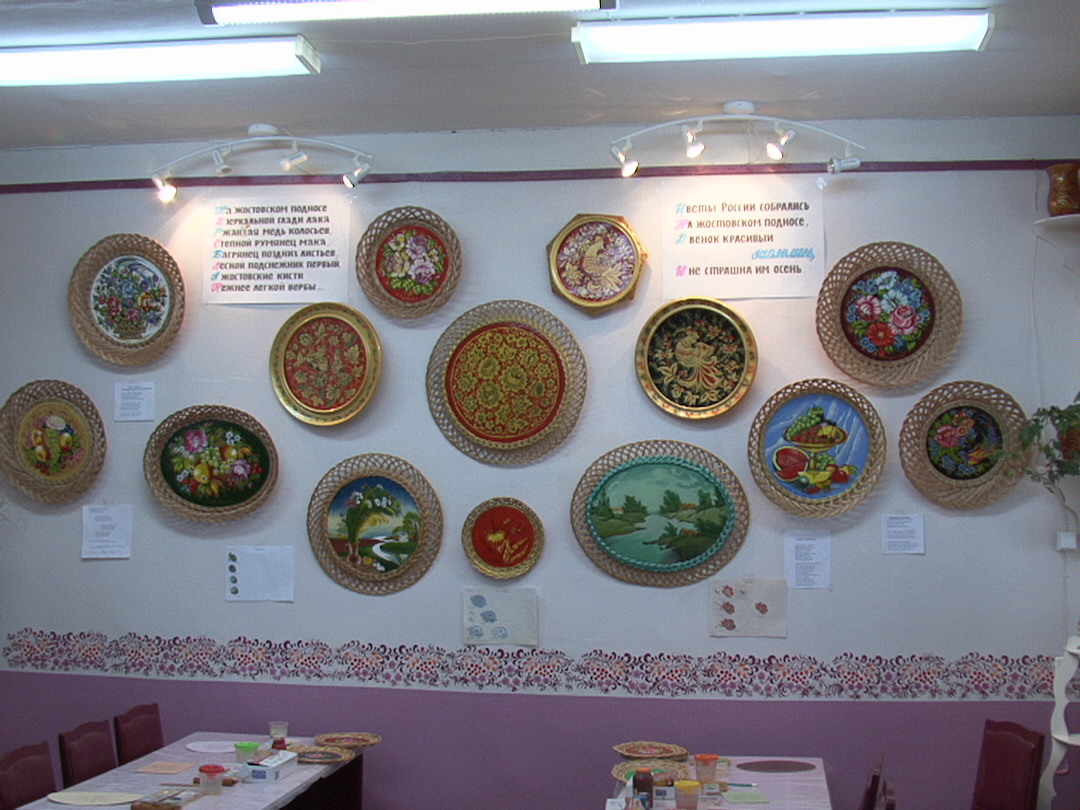 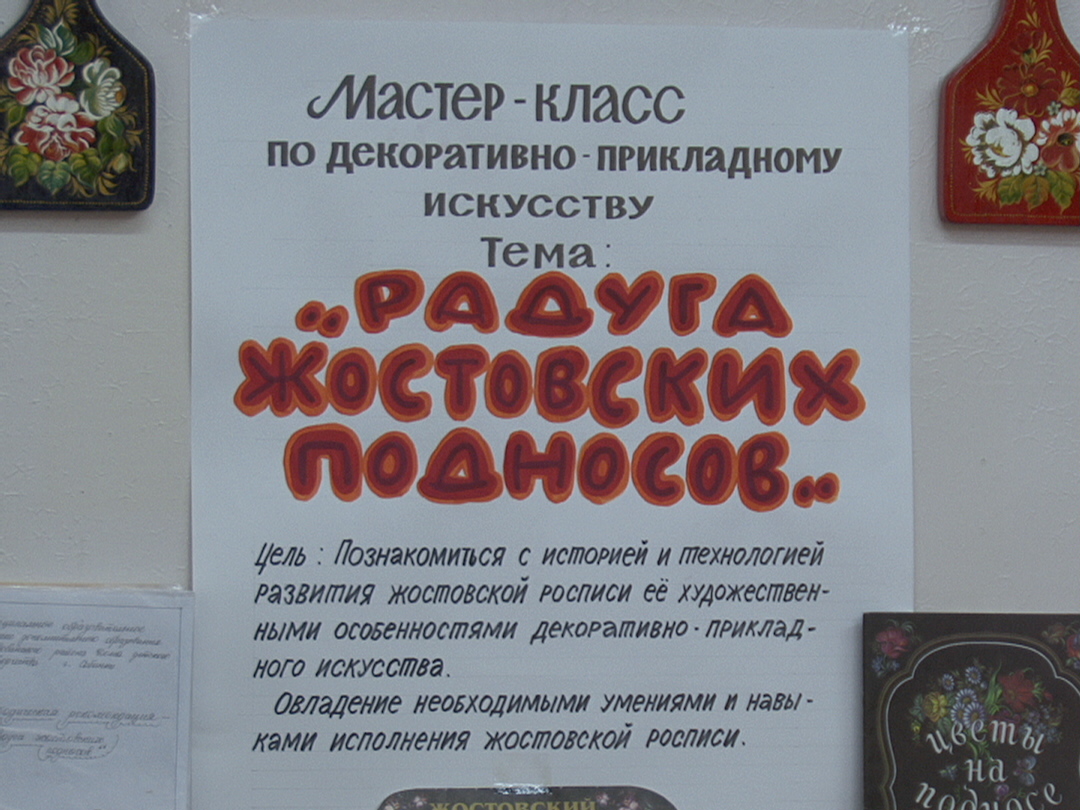 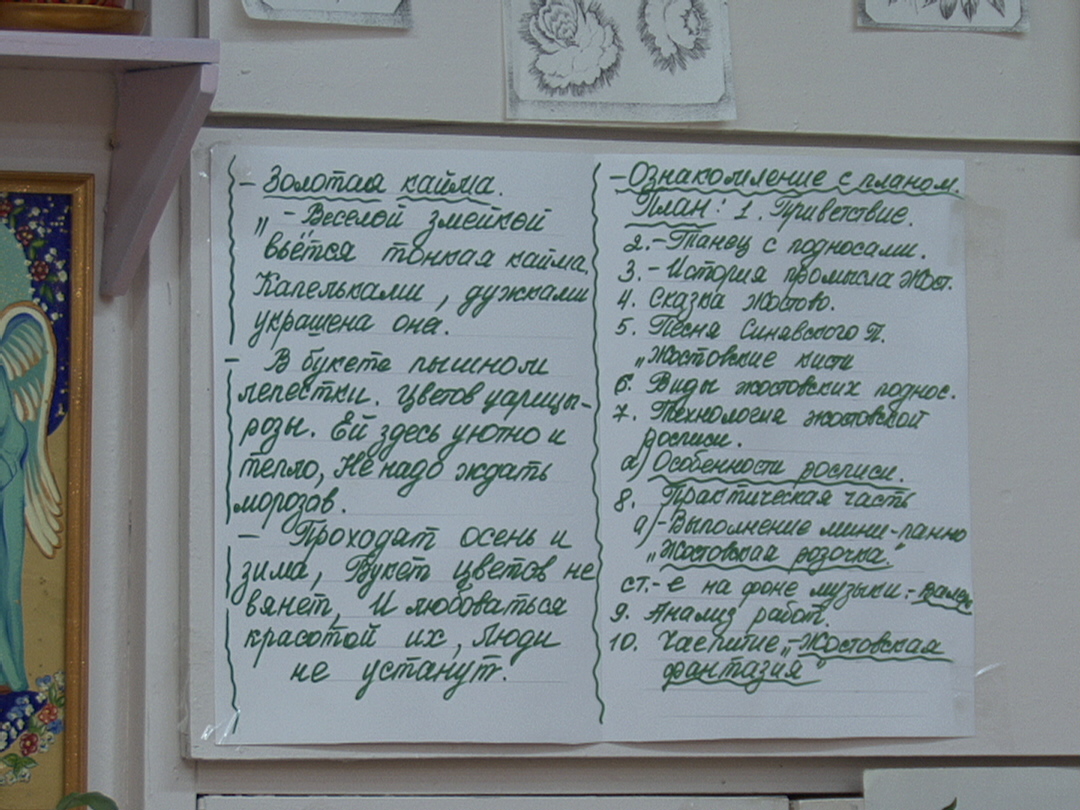 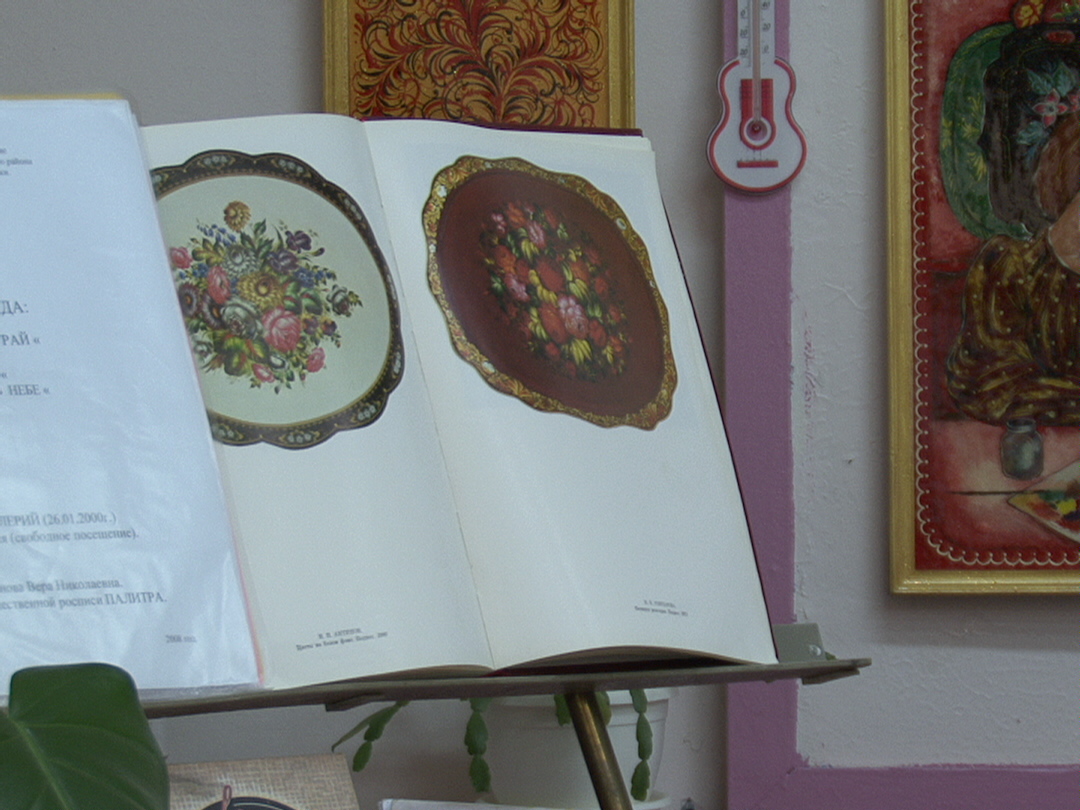 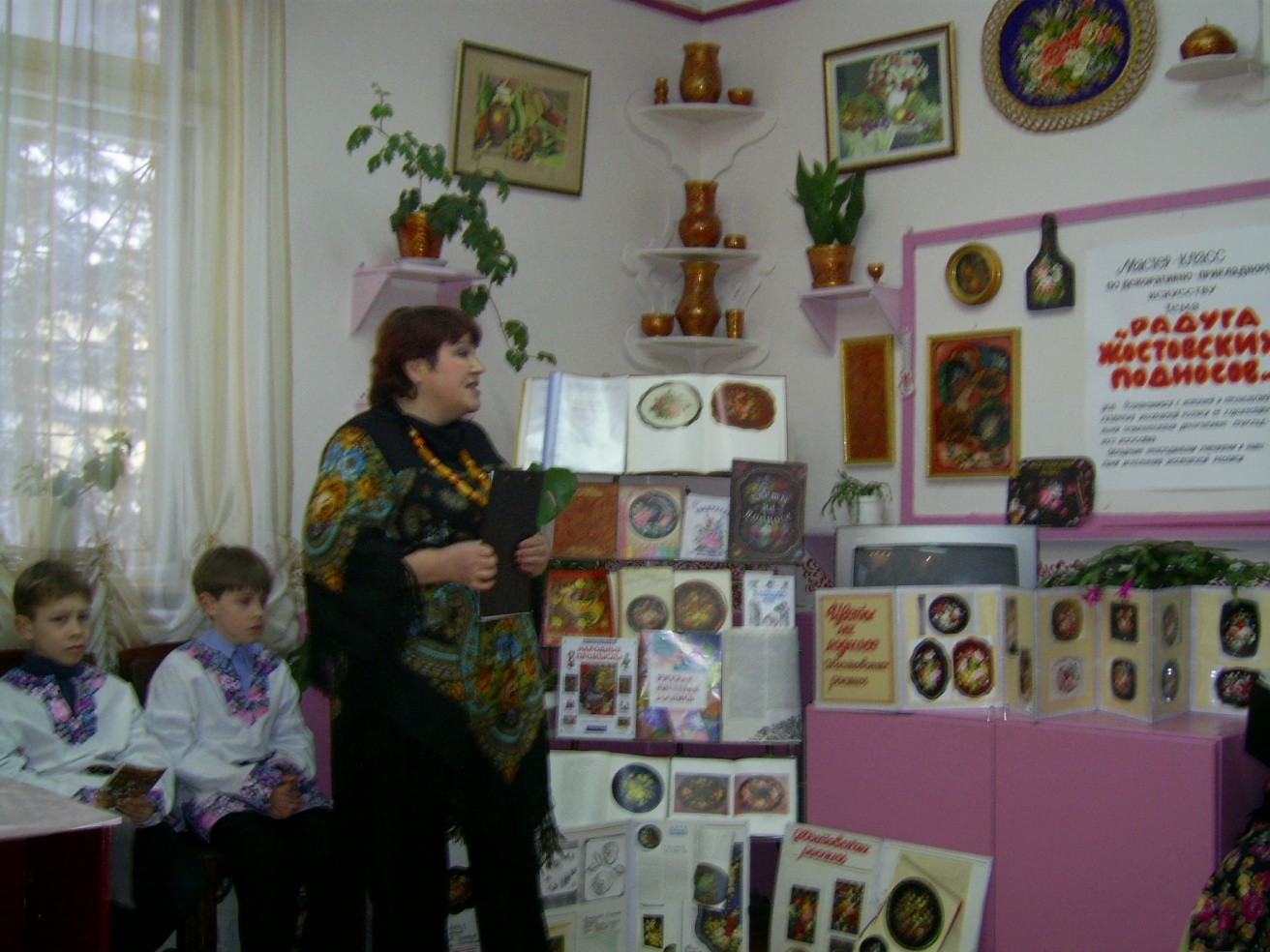 